MBARARA UNIVERSITY OF SCIENCE AND TECHNOLOGY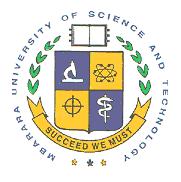 RESEARCH ETHICS COMMITTEEP.O. Box 1410 Mbarara, Tel: +256-48-542-0785, Fax: +256-48-542-0782SERIOUS ADVERSE EVENT REPORTProtocol Number:	|_ _ _ _ _ _ _ _ _ _ _ _ _ _ _ _ _ _ _	Date:		|_ _ _ _ _ _ _ _ _ _ _ _ Protocol title:		|_ _ _ _ _ _ _ _ _ _ _ _ _ _ _ _ _ _ _ _ _ _ _ _ _ _ _ _ _ _ _ _ _ _ _ _ _ _ _ _ _ _ _ _ _ _ _ _ _ _ _ _ _ _ _ _ _ _ _ _ _ _ _ _ _ _ _ _ _ _ _ _ _ _ _ _ _ _ _ _ _ _ _ _ _ _ _ _ _ _ _ __ _ _ _ _ _ _ _ _ _ _ _ _ _ _ _ _ _ _ _ _ _ _ _ _ _ _ _ _ _ _ _ _ _ _ _ _ _ _ _ _ _ _ _ _ _ _ _ _ _ _ _Investigator’s name:	|_ _ _ _ _ _ _ _ _ _ _ _ _ _ _ _ _ _ _	Telephone #:	|_ _ _ _ _ _ _ _ _ _ _ _ Name of Institution:	|_ _ _ _ _ _ _ _ _ _ _ _ _ _ _ _ _ _ _ _ _ _ _ _ _ _ _ _ _ _ _ _ _ _ _ _ _ _ _ _ Sponsor’s name:	|_ _ _ _ _ _ _ _ _ _ _ _ _ _ _ _ _ _ _ _ _ _ _ _ _ _ _ _ _ _ _ _ _ _ _ _ _ _ _ _ Study site:		|_ _ _ _ _ _ _ _ _ _ _ _ _ _ _ _ _ _ _ _ _ _ _ _ _ _ _ _ _ _ _ _ _ _ _ _ _ _ _ _ Name of study medicine or device:Onset date:Report date:Initial or follow-upSponsor’s name:Date of first issue:Subject’s identification number:Age and sex of subject:History of subject:Laboratory findings:Description of Serious adverse eventSeriousness of event:__ Death Life Threatening Hospitalization – initial   prolong Disability / Incapacity Congenital Anomaly Other…………………………………Relation of event to drug, device, or study__ Not related Possibly Probably Definitely related UnknownDetails of treatment receivedRecommended changes to the protocolRecommended changes to the consent formName and date of reporter